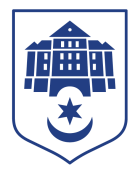 ТЕРНОПІЛЬСЬКА МІСЬКА РАДАПОСТІЙНА КОМІСІЯз питань бюджету та фінансівПротокол засідання комісії №7від 22.04.2021Всього членів комісії: (9)	Паньків Наталія, Баб`юк  Марія, Вонс Ігор, Гевко Віктор, 					Ергешов Рустам, Похиляк Ольга, Сиротюк Михайло, Смик 					Олександр, Фартушняк ЮрійПрисутні члени комісії: (9) Паньків Наталія, Баб`юк  Марія, Вонс Ігор, Гевко Віктор, 					Ергешов Рустам, Похиляк Ольга, Сиротюк Михайло, Смик 					Олександр, Фартушняк ЮрійВідсутні члени комісії: (0) Кворум є. Засідання комісії правочинне.На засідання комісії запрошені:Ольга Похиляк – начальник управління освіти і науки;Юлія Чорна – начальник організаційного відділу ради управління організаційно-виконавчої роботи.Головуюча – голова комісії  Паньків НаталіяСЛУХАЛИ:	Про затвердження порядку денного, ВИСТУПИЛА: Наталія Паньків, яка запропонувала сформувати порядок денний наступними питаннями:Про затвердження договору про міжбюджетний трансферт на 2021 рік з Скориківською сільською радоюПро затвердження договору про міжбюджетний трансферт на 2021 рік з Підволочиською селищною радоюРезультати голосування за затвердження порядку денного: За –9, проти-0, утримались-0. Рішення прийнято.ВИРІШИЛИ:		Затвердити порядок денний засідання комісії:Порядок денний засідання:Перше питання порядку денного.СЛУХАЛИ:	Про затвердження договору про міжбюджетний трансферт на 2021 рік з Скориківською сільською радоюДОПОВІДАЛА: Ольга ПохилякВИСТУПИЛИ: Наталія Паньків, Олександр Смик, Ігор Вонс, Марія Баб’юкРезультати голосування за проект рішення: За - 9, проти-0, утримались-0. Рішення прийнято.ВИРІШИЛИ:	Погодити проект рішення  міської ради «Про затвердження договору про міжбюджетний трансферт на 2021 рік з Скориківською сільською радою»Друге питання порядку денного.СЛУХАЛИ:	Про затвердження договору про міжбюджетний трансферт на 2021 рік з Підволочиською селищною радою ДОПОВІДАЛА: Ольга ПохилякВИСТУПИЛА:  Наталія ПаньківРезультати голосування за проект рішення За - 9, проти-0, утримались-0. Рішення прийнято.ВИРІШИЛИ:	Погодити проект рішення  міської ради «Про затвердження договору про міжбюджетний трансферт на 2021 рік з Підволочиською селищною радою».Голова комісії						Наталія ПАНЬКІВСекретар комісії						Рустам ЕРГЕШОВ№п/пНазва проекту рішенняПро затвердження договору про міжбюджетний трансферт на 2021 рік з Скориківською сільською радоюПро затвердження договору про міжбюджетний трансферт на 2021 рік з Підволочиською селищною радою